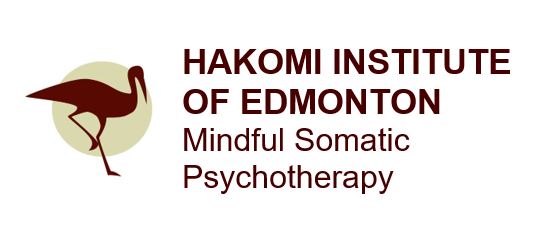 R-CS Five Day Intensive WorkshopRegistration FormPlease return this form and a cheque/email money transfer for your full payment to:#204B, 10544 – 106 Street NE, Edmonton, AB T5H 2X6or Hakomi.Edmonton@gmail.comPlease make cheques payable to Hakomi Institute of Edmonton 					   or etransfers to Hakomi.Edmonton@gmail.com		Registration is also available online					           			            at www.hakomiedmonton.caHow did you hear about this workshop?May we add you to our e-mail list (please circle)? 	YES		NoThe Re-Creation of the Self (R-CS) Five Day Intensive TrainingWednesday to Sunday, October 17 & 21, 2018         Edmonton, ABHakomi Institute of Edmonton Organizer: Petros Efstathiou, 780-619-4412 Hakomi.Edmonton@gmail.comNameStreet AddressCityPostal CodeHome/Cell PhoneWork PhoneEmail AddressTIMESTUITIONLOCATIONWednesday, October 17, 2018   2:00 pm – 5:00 pmThursday to Saturday,October 18-20, 20189:00am – 5:00 pmSunday, October 21, 20189:00 am – 1:00 pm Investment:$650 by June 30th, $750 by Sept 03rd, $850 thereafter$650, if you’ve previously taken R-CS Intensive TrainingTBAEdmonton, AB 